Supplemental Material File (SMF) of the article:Synthesis, kinetics and a full mechanistic investigation of four-component reaction for preparation of 2-amino-3-cyanopyridine derivatives in the presence of a green catalystSadegh Talaiefar, Sayyed Mostaf Habibi-khorassani*, Mehdi Sharaki and Ebrahim MollashahiDepartment of Chemistry,The University of Sistan and Baluchestan, P. O. Box 98135-674, Zahedan, Iran.*Corresponding author e-mail: smhabibi@chem.usb.ac.ir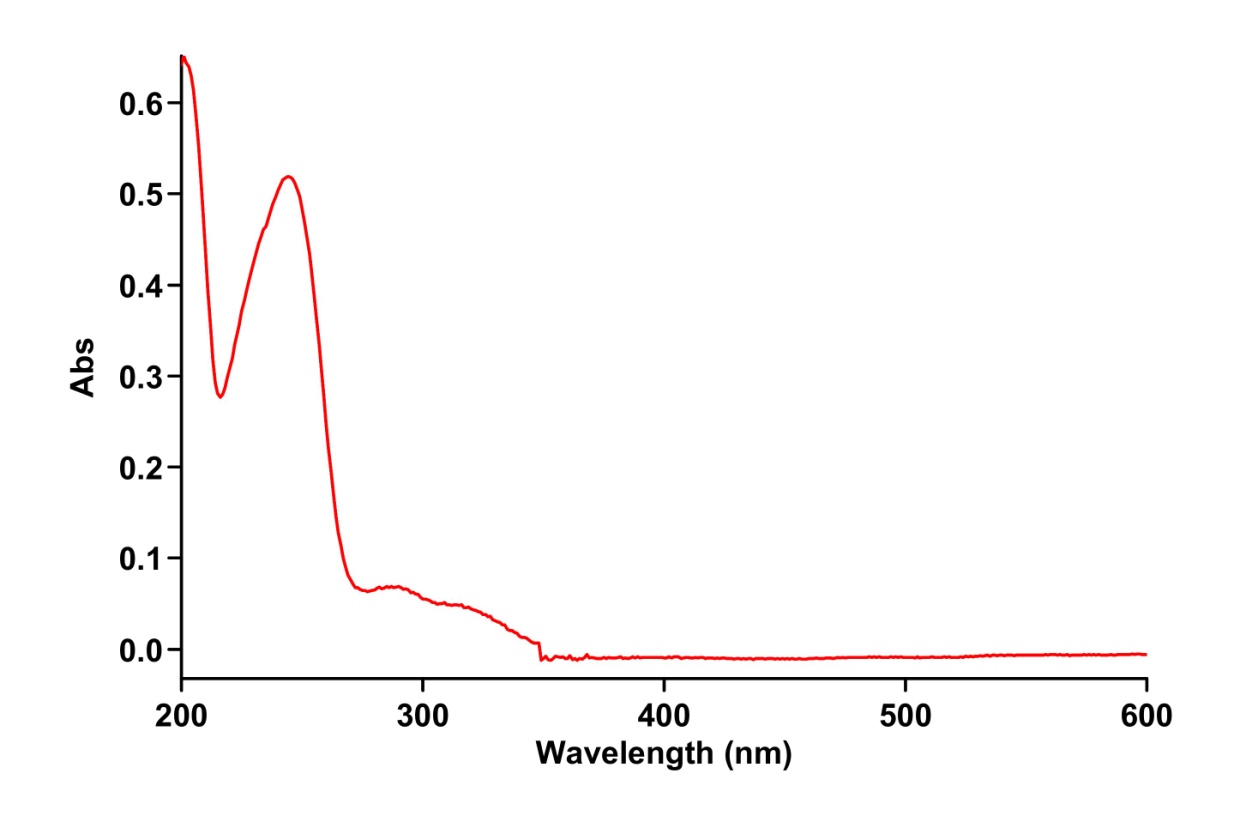 Fig.S1 : UV spectrm of 5×10-3 M mlaoonitrile (2) in a mixture of H2O/ Ethanol (50/50).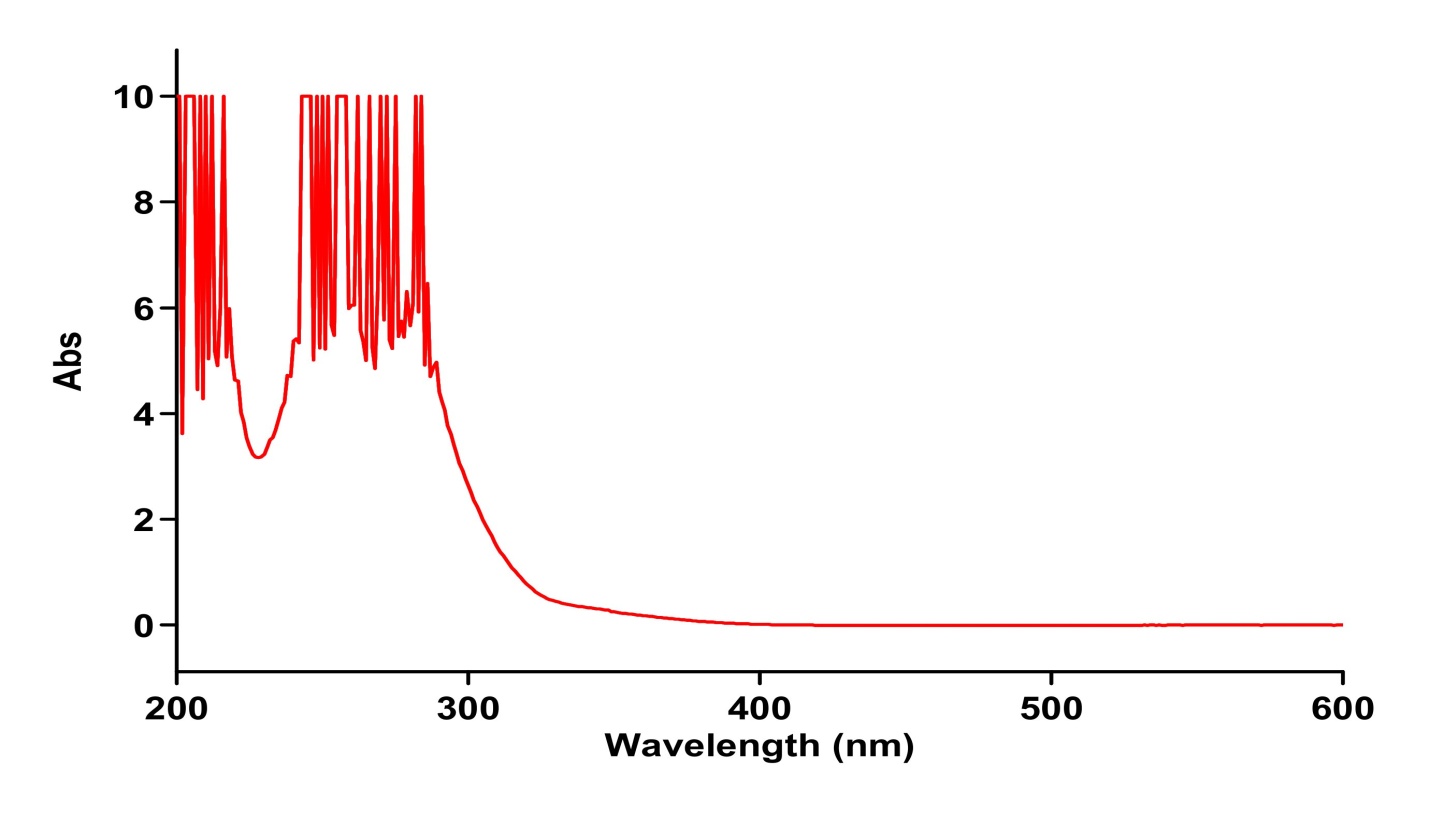 Fig.S2 : UV spectrm of 5×10-3 M 4-nitrobenzaldeyd  (2) in a mixture of H2O/ Ethanol (50/50).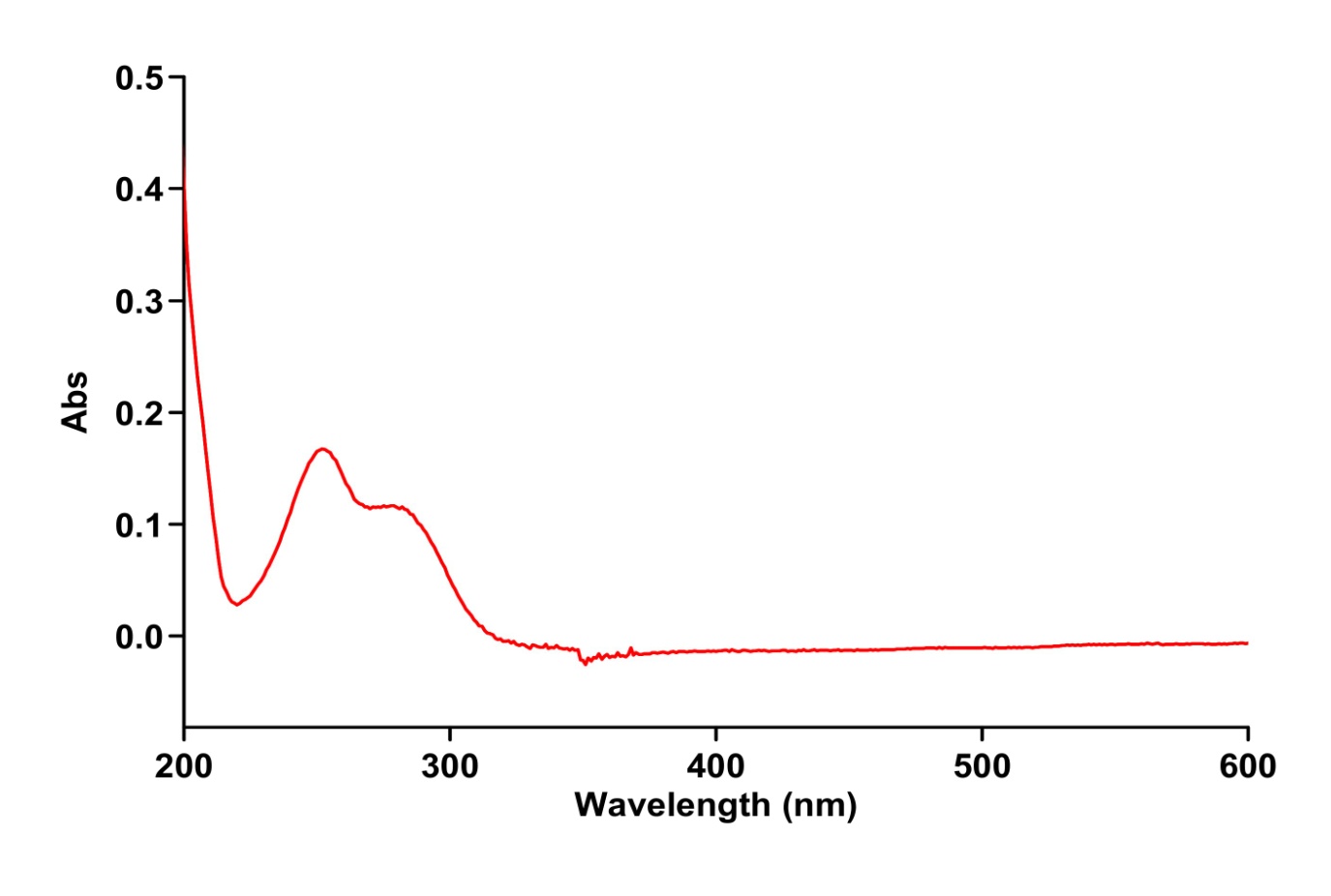 Fig.S3 : UV spectrm of 5×10-3 M cyclohexanone  (3) in a mixture of H2O/ Ethanol (50/50).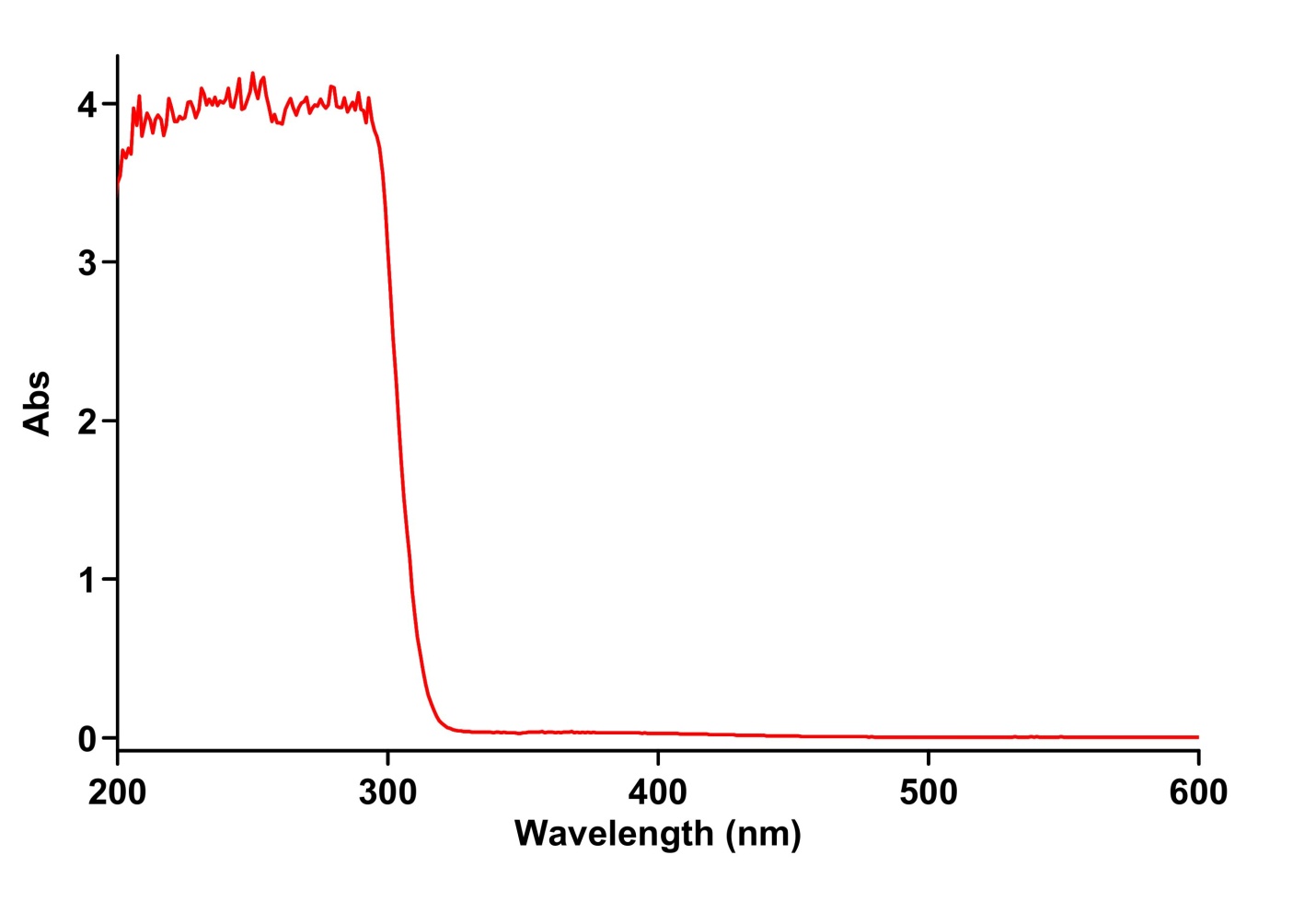 Fig.S4 : UV spectrm of 5×10-3 M aniline  (4) in a mixture of H2O/ Ethanol (50/50).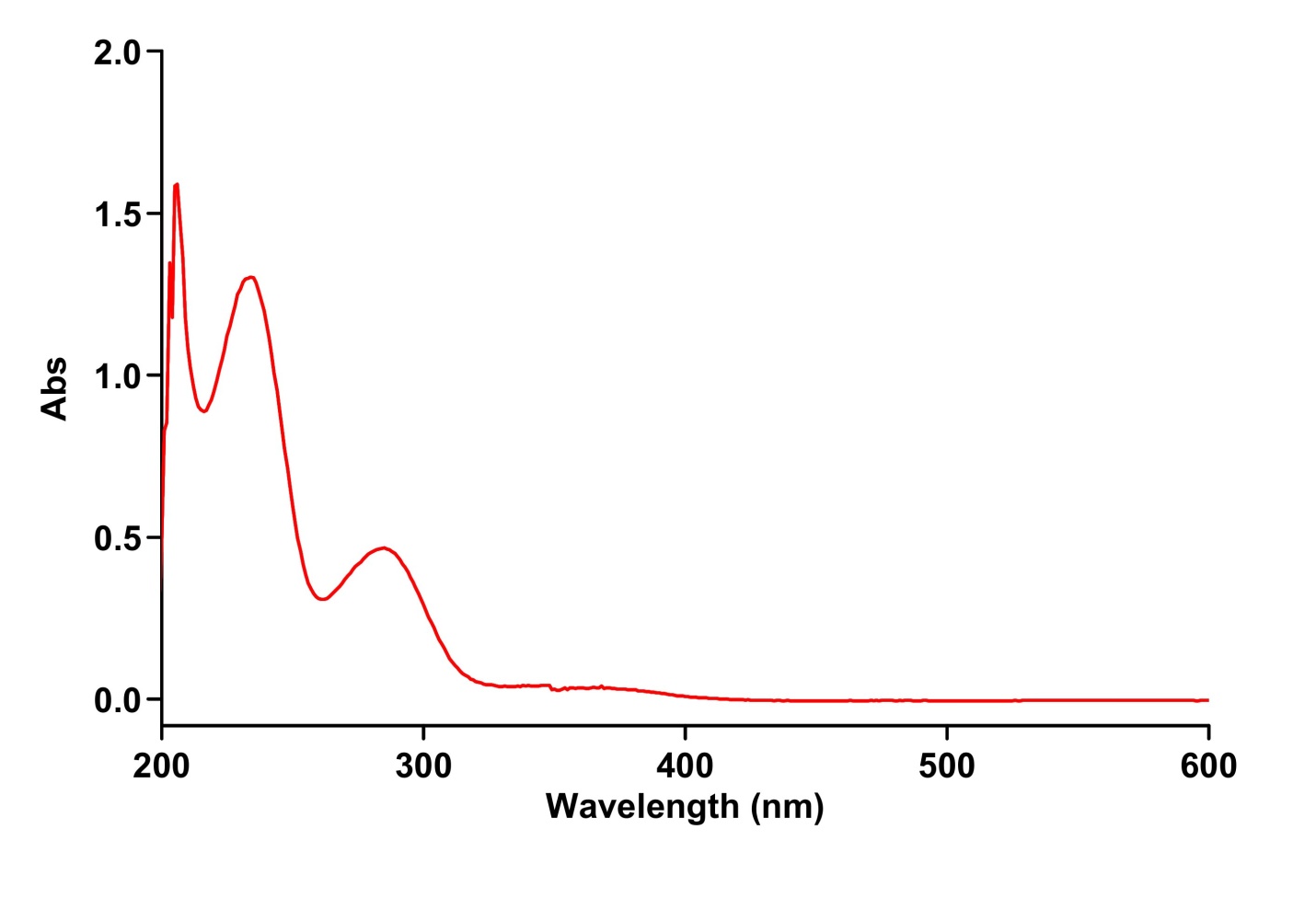 Fig.S5 : UV spectrm of 5×10-3 M maltose in a mixture of H2O/ Ethanol (50/50).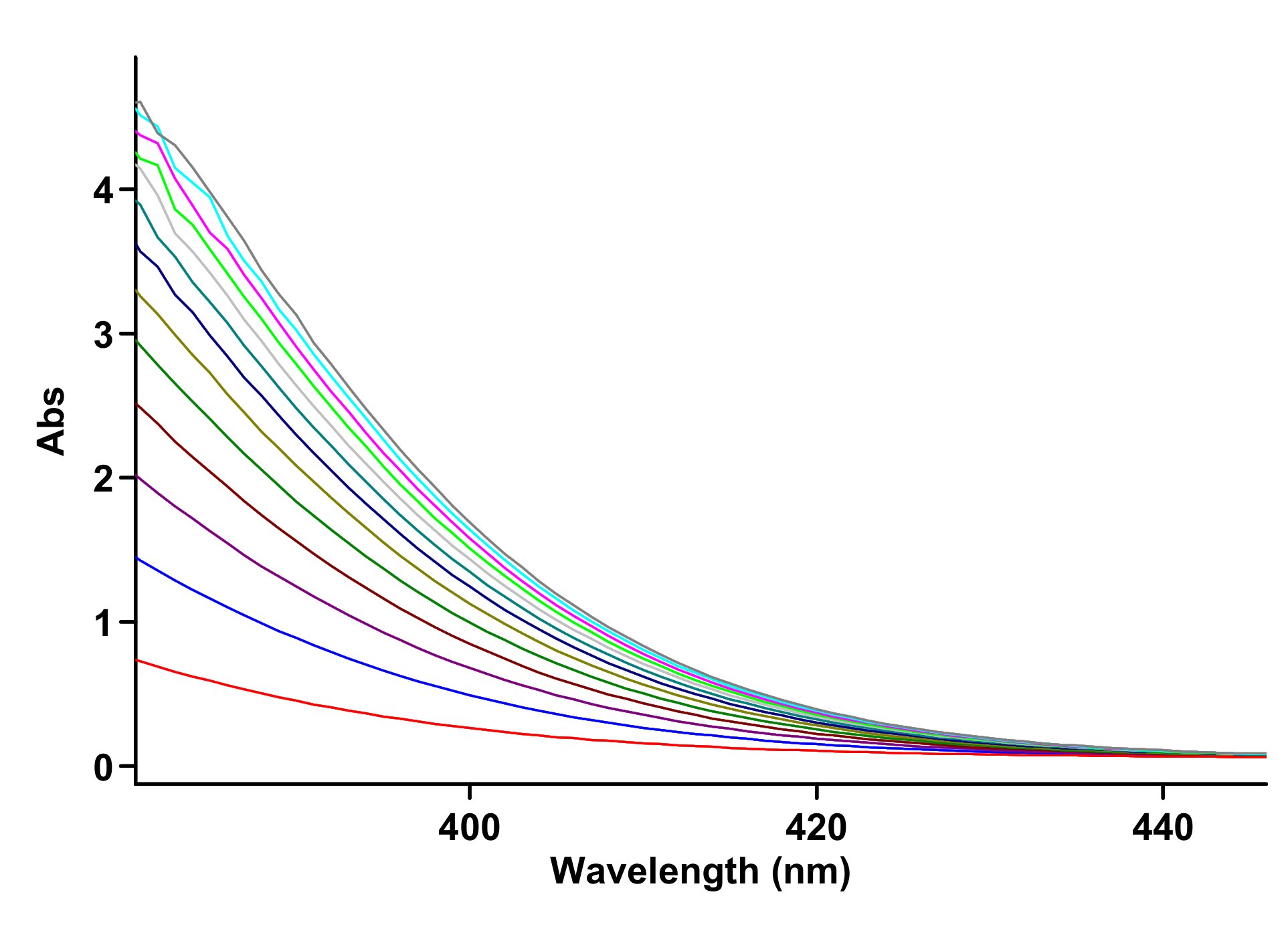 Fig.S6. UV spectra of the reaction progress between (1), (2), (3) and (4)  the presence of maltose catalyst, the upward arrow indicates product increasing with the passage time.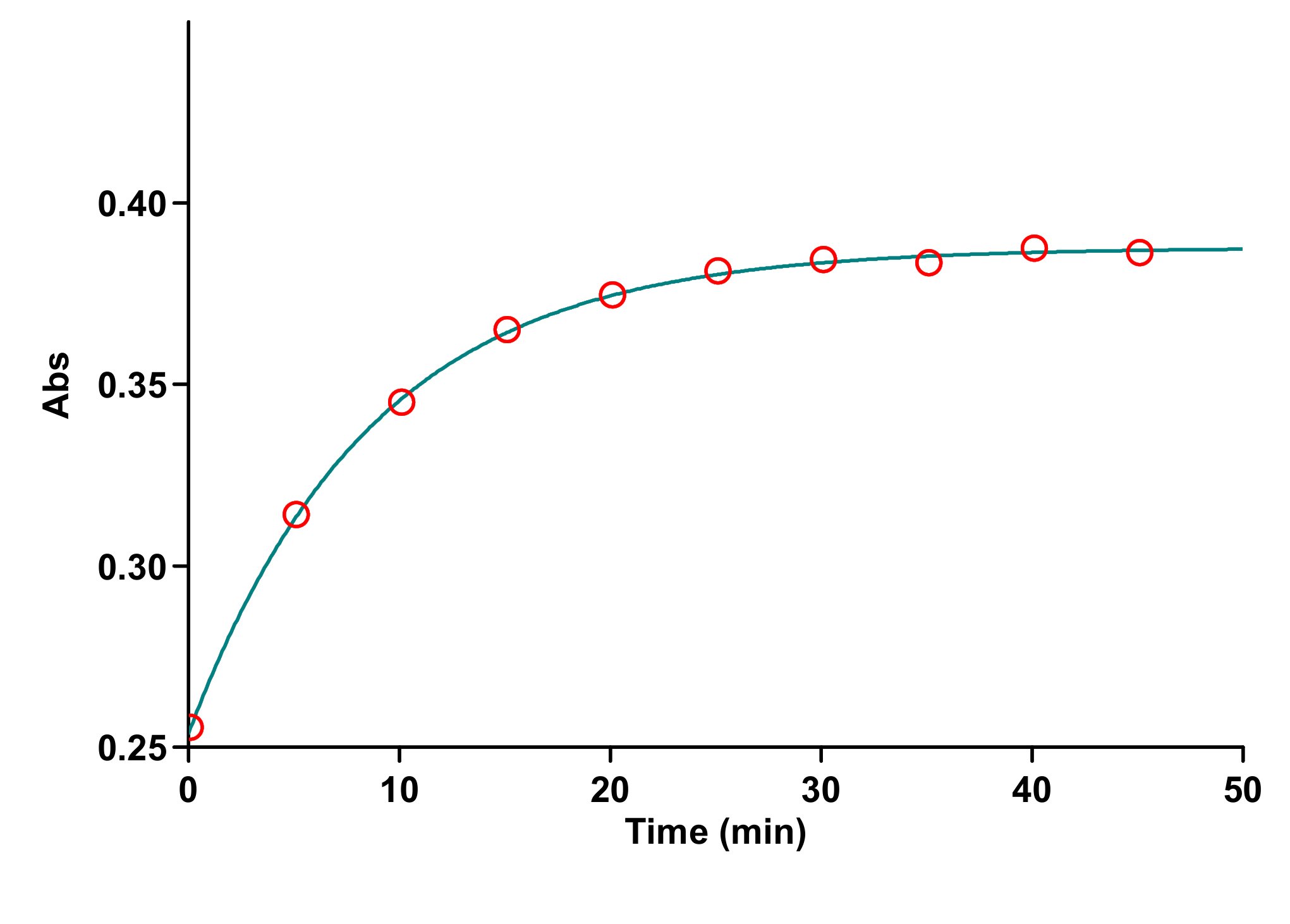 Fig.S7 : Second- order fitting curve (solid line) on experimental absorbance curve for the product (5) formation versus time at 410 nm and 30 C under pseudo-order condition with respect to aniline [(4), 2.5×10-4 M]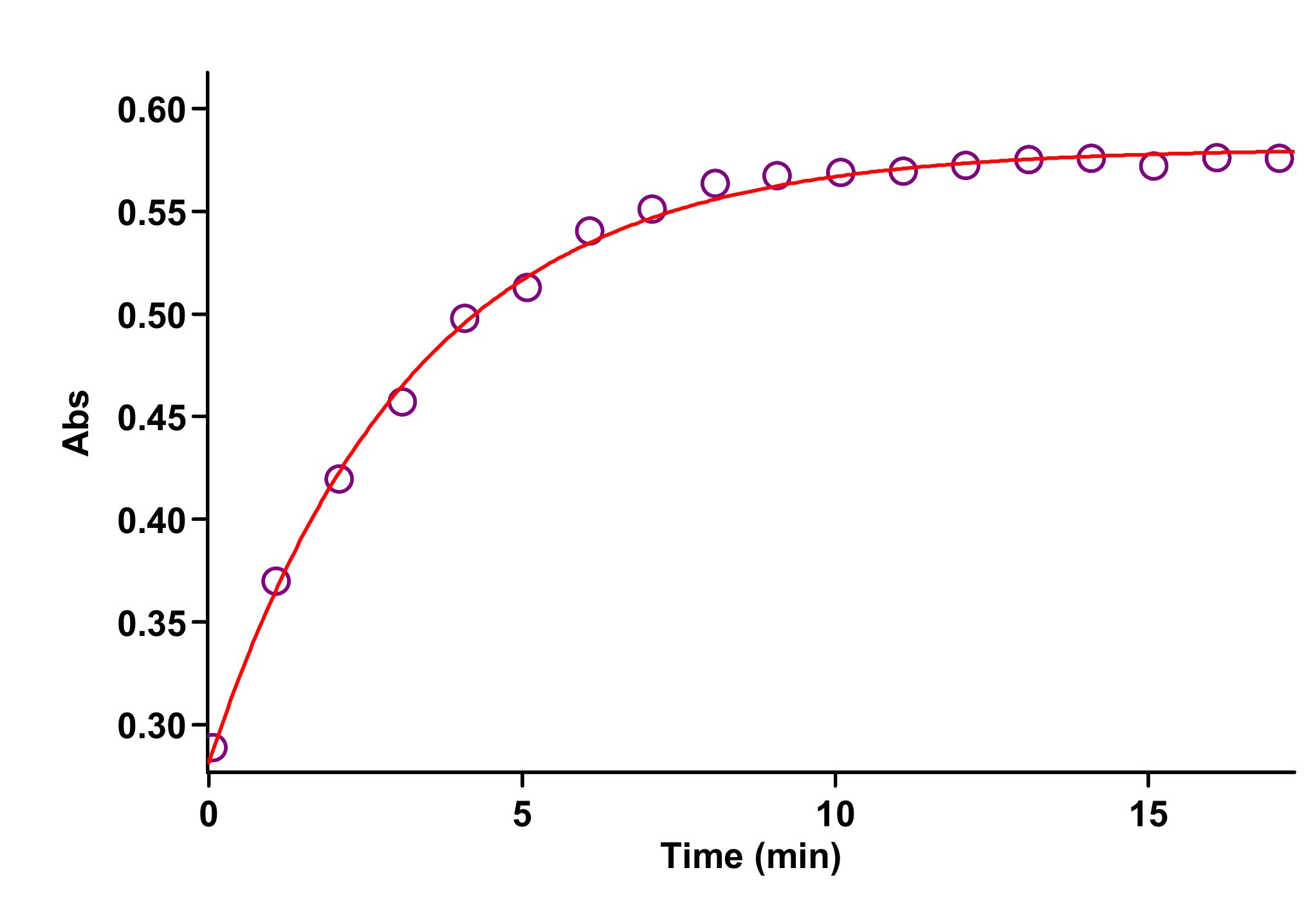 Fig.S8. Second- order fitting curve (solid line) on experimental absorbance curve for the product (5) formation versus time at 410 nm and 30 C under pseudo-order condition with respect to cyohexanone[(3), 2.5×10-4 M]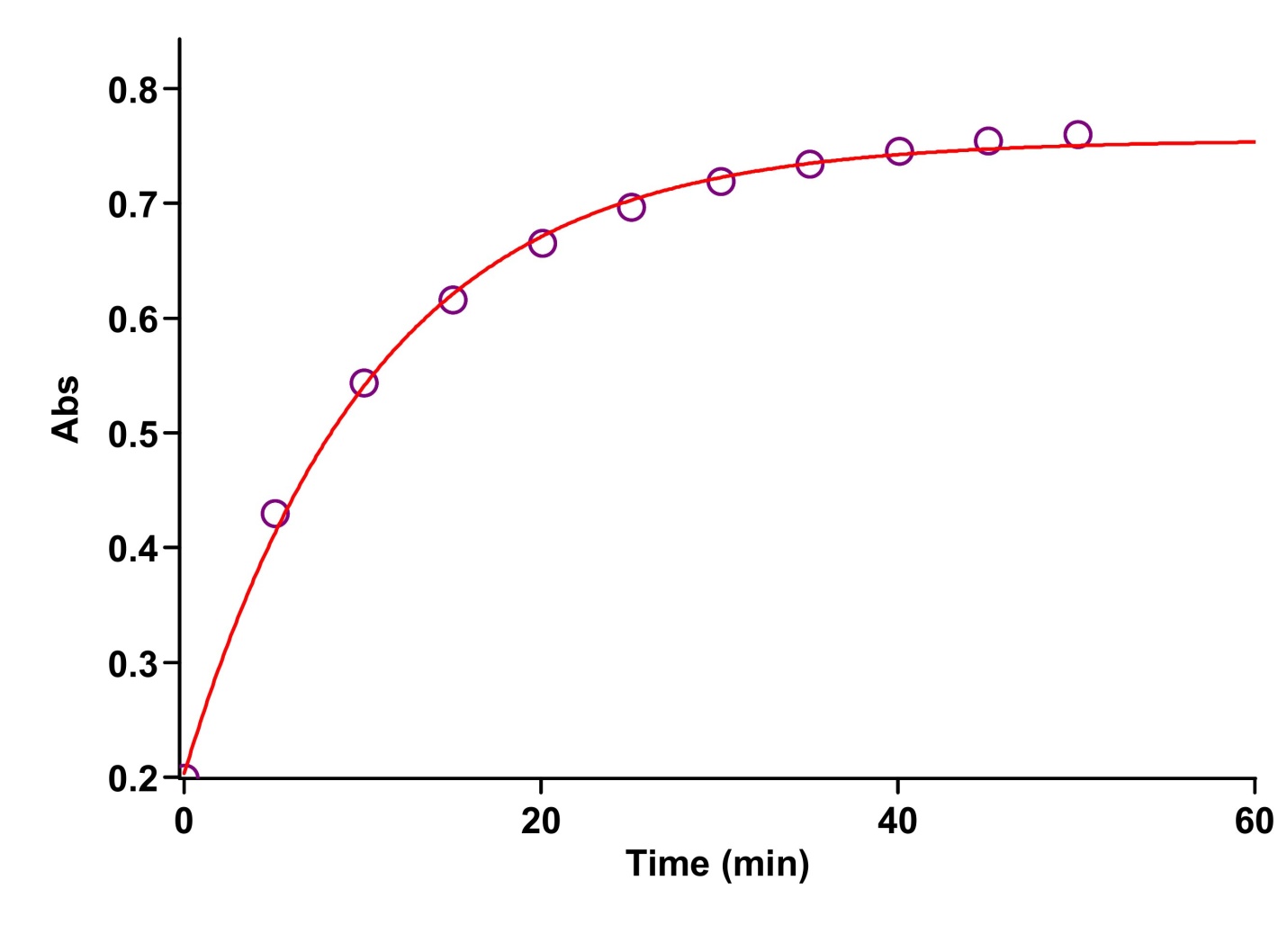 Fig.S9 : First- order fitting curve (solid line) on experimental absorbance curve for the product (5) formation versus time at 410 nm and 30 C under pseudo-order condition with respect to 4-nitrobezaldehyde [(2), 2.5×10-4 M]Fig.S10 : Dependence of ln k on reciprocal temperature in order to evaluate Ea/R from the slope according to the Arrhenius equation .Fig.S11 : Dependence of ln k/T on reciprocal temperature in order to evaluate activation parameters (ΔH‡ and ΔS‡, respectively) from the slope and intercept according to the Eyring equation, for the reaction between 4-nitro benzaldehyde  (2), malononitrile  (1), cyclohexanone (3) and aniline  (4) in the presence of maltose as a catalyst in a mixture of water and ethanol (50 : 50).Fig.S12 : Dependence of ln k/T on reciprocal temperature in order to evaluate activation parameters (ΔH‡ and ΔS‡, respectively) from the slope and intercept according to the Eyring equation, for the reaction between 4-nitro benzaldehyde  (2), malononitrile  (1), cyclohexanone (3) and aniline  (4) in the presence of maltose as a catalyst in a mixture of water and ethanol (20 : 80).Fig.S13 : Dependence of ln k/T on reciprocal temperature in order to evaluate activation parameters (ΔH‡ and ΔS‡, respectively) from the slope and intercept according to the Eyring equation, for the reaction between 4-nitro benzaldehyde  (2), malononitrile  (1), cyclohexanone (3) and aniline  (4) in the presence of maltose as a catalyst in a mixture of ethanol.The procedur for deriving the various rate laws:  If the step 10 being the RDS, previous step (step 9) should be the reversible process, herein, the rate law can be written from the following simplied reaction mechanism:If  If the step9 bing the RDS, previous step (step 8) should be revesiable process,  hear  the rate law can be written from the following simplied reaction mechanism:If  If the step8 bing the RDS, previous step (step 7) should be revesiable process,  hear  the rate law can be written from the following simplied reaction mechanism:If  If the step7 bing the RDS, previous step (step 6) should be revesiable process,  hear  the rate law can be written from the following simplied reaction mechanism:I f  If the step6 bing the RDS, previous step (step 5) should be revesiable process,  hear  the rate law can be written from the following simplied reaction mechanism:I f  If the step5 bing the RDS, previous step (step 4) should be revesiable process,  hear  the rate law can be written from the following simplied reaction mechanism:I f  If the step4 bing the RDS, previous step (step 3) should be revesiable process,  hear  the rate law can be written from the following simplied reaction mechanism:I f  If the step3 bing the RDS, previous step (step 2) should be revesiable process,  hear  the rate law can be written from the following simplied reaction mechanism:I f  If the step2 bing the RDS, previous step (step 1) should be revesiable process,  hear  the rate law can be written from the following simplied reaction mechanism :I f  If the step2 bing the RDS, previous step (step 1 should be revesiable process,  hear  the rate law can be written from the following simplied reaction mechanism: